“党员e家”小程序组织关系接转指南中国电信股份有限公司上海分公司查找小程序打开微信小程序，搜索“上外党员e家”或识别下方二维码，进入微信小程序，并关注“上外党员e家”微信服务号，以便及时接收相关事项通知。 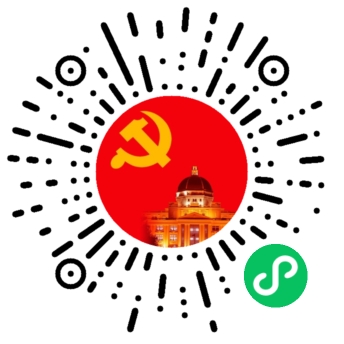 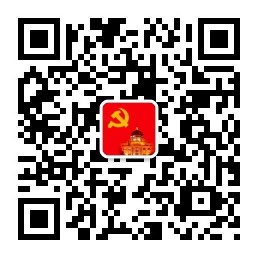 小程序                   微信服务号登录授权点击左上角的“立即报到”或首页上的任意模块，进入登录授权页面点击“立即报到”，在弹出的页面上点击“允许”按钮，对小程序进行授权操作。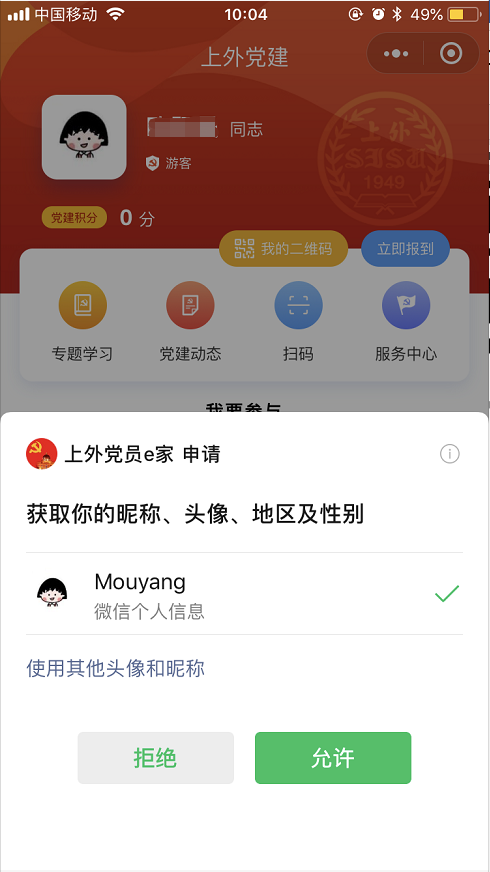 注册点击【首页】右上角“立即报到”按钮或首页上的任意模块，进入注册页面，根据角色选择后输入相应信息。上外统一身份认证登录：组织关系已在校的师生党员可通过学校学工号统一身份认证登录。采用党员信息注册登录：组织关系已在校的党员可以通过填写姓名、手机号、出生年月、所属党支部等信息登录。注：姓名、出生日期需与身份证上保持一致。办理组织关系转入申请：新入校党员，需要通过填写组织关系转入申请，办理关系转入手续，由审核部门进行审核。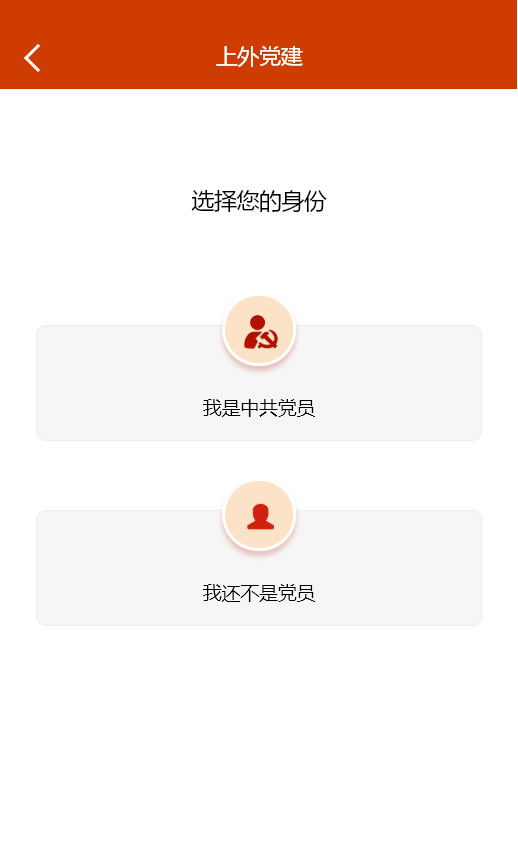 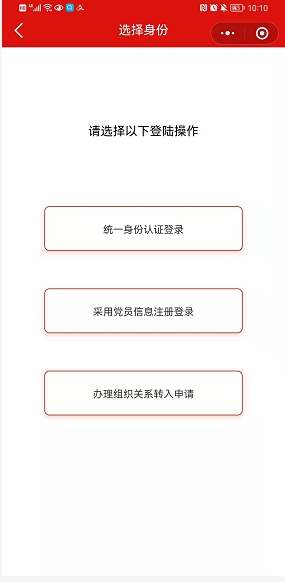 身份与登录方式选择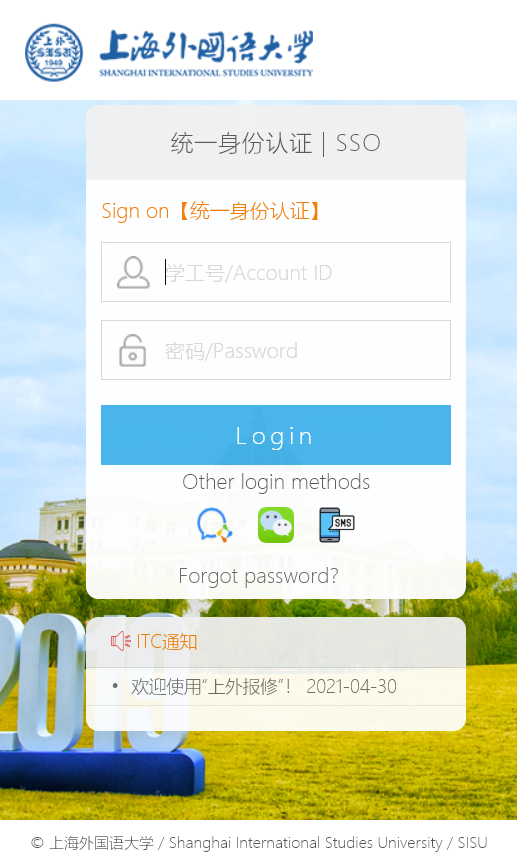 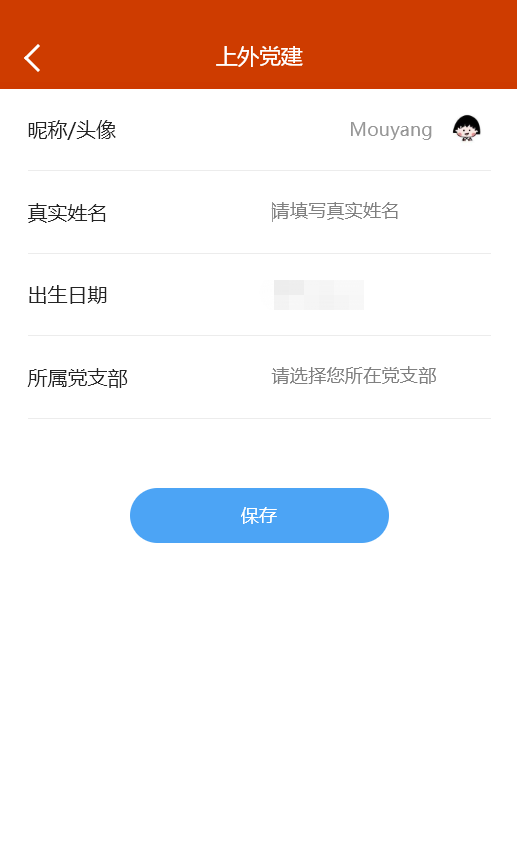 统一认证                           党员信息注册组织关系管理组织关系转入校外组织关系的转入可参照上文“注册”中选择“办理组织关系转入申请”进入以下页面，填写相应信息“提交”审核，审核完毕后即完成转入，纸质组织关系介绍信回执线下完成。组织关系转出点击小程序首页“服务中心”进入日常管理页面。点击“组织关系转出”，完善基本信息及组织关系转出信息后，点击提交按钮，进入审核流程页面。用户可通过审核流程实时了解审核进度，若被驳回，手机端会显示驳回原因，可重新填写信息后再次提交审核。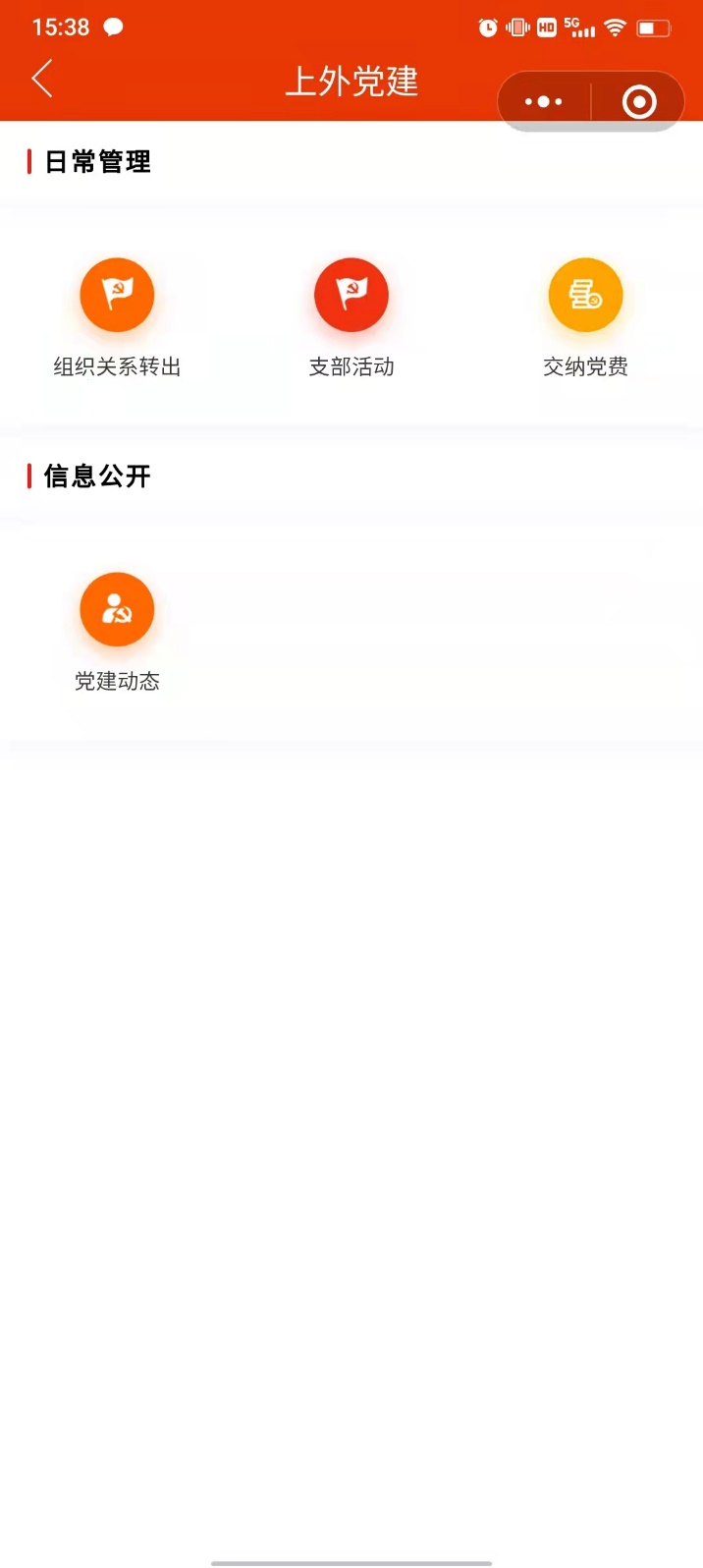 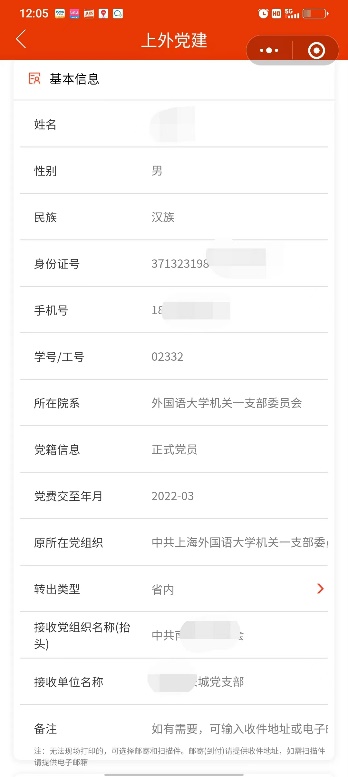 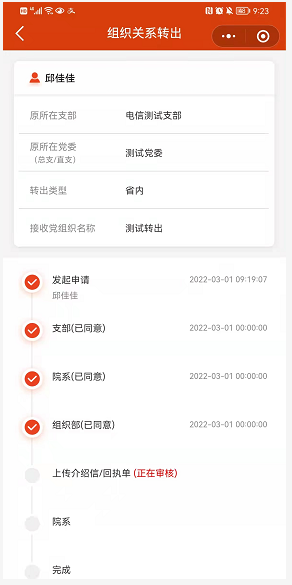 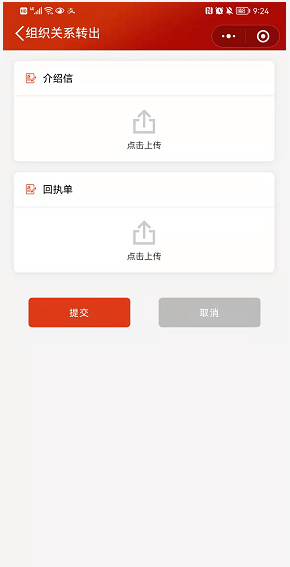 审核完毕后，可在校园内自助打印一体机中通过一卡通自助打印（系统只允许打印一次）介绍信。注：若转出校外，组织部审核通过之后需尽快上传介绍信和回执单照片到小程序，以最终完成组织关系的转出。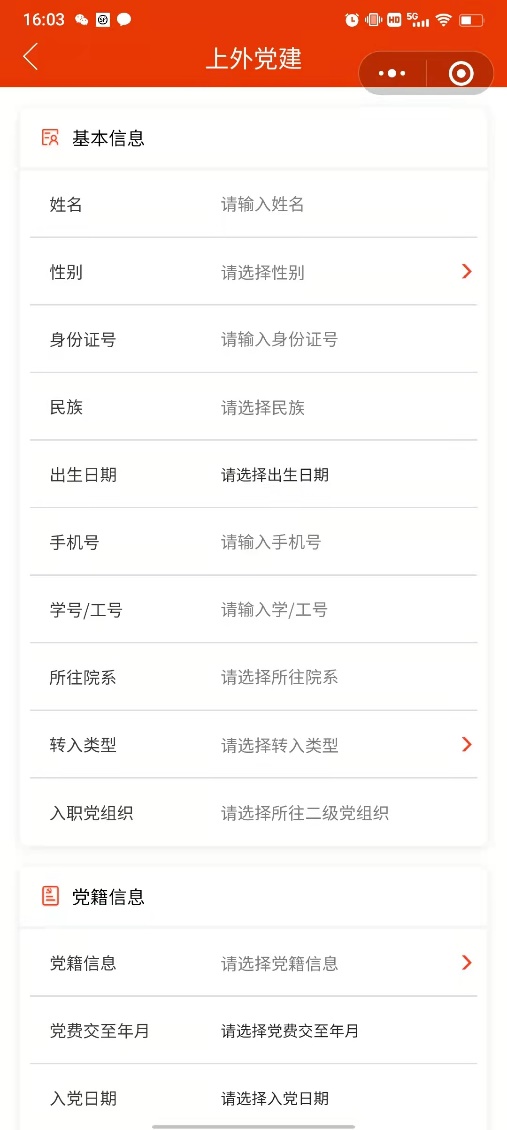 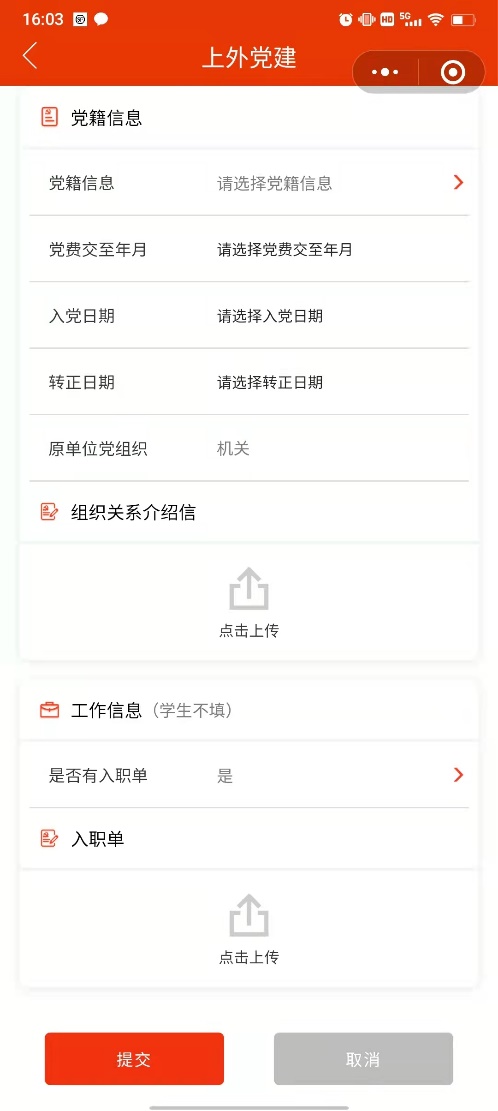 